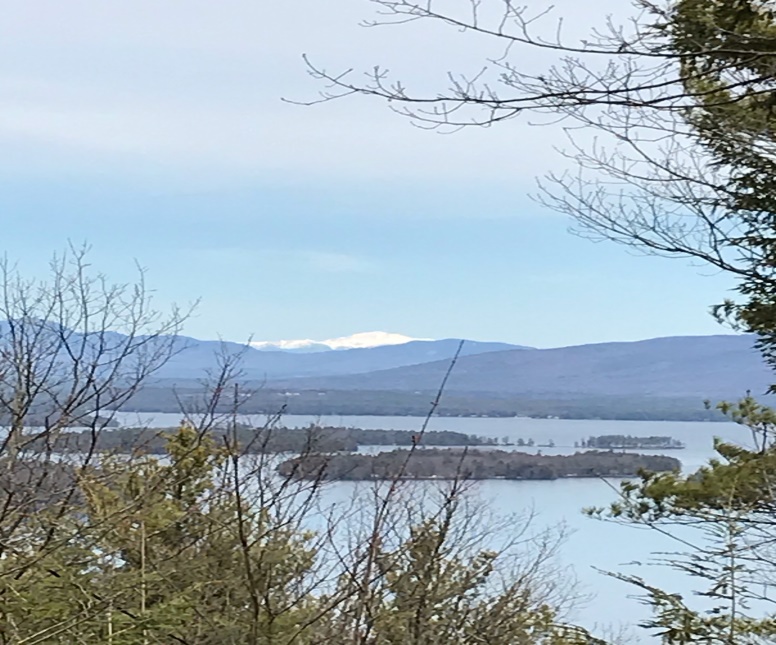 KIMBALL WILDLIFE FOREST COMMITTEEMEETING AgendaJanuary 21, 2021 4:00 PMVirtual Session on ZoomAttendance Approval of minutes – December 3, 2020Work session: Discuss the strengths and areas in need of improvement of the Lockes Hill Trail systemCastle Update- Scott DunnOld Business:Recognition for John ColbyNew BusinessNext Meeting- February 18, 2020